О внесении изменений в решение Собрания депутатов Цивильского района Чувашской Республики от 29.04.2011 № 08-03 «О денежном содержании, порядке установления ежемесячных и иных дополнительных выплат лицам, замещающим муниципальные должности и должности муниципальной службы в органах местного самоуправления Цивильского района»В соответствии с Федеральным законом от 02.03.2007 № 25-ФЗ «О муниципальной службе в Российской Федерации», Законом Чувашской Республики от 05.10.2007 № 62 «О муниципальной службе в Чувашской Республике», постановлением Кабинета Министров Чувашской Республики от 25.11.2013 № 462 «Об оценке расходных потребностей бюджетов муниципальных образований Чувашской Республики на денежное содержание лиц, замещающих муниципальные должности и должности муниципальной службы»,СОБРАНИЕ ДЕПУТАТОВ ЦИВИЛЬСКОГО МУНИЦИПАЛЬНОГО ОКРУГА ЧУВАШСКОЙ РЕСПУБЛИКИ РЕШИЛО:Внести в решение Собрания депутатов Цивильского района 29.04.2011 № 08-03 «О денежном содержании, порядке установления ежемесячных и иных дополнительных выплат лицам, замещающим муниципальные должности и должности муниципальной службы в органах местного самоуправления Цивильского района» (с изменениями, внесёнными решениями Собрания депутатов Цивильского района от 18.08.2011 № 10-02; от 09.10.2012 № 22-04; от 22.03.2013 № 25-07; от 12.07.2013 № 28-07; от 29.11.2013 № 31-06, от 28.09.2017 № 18-14, от 31.01.2018       № 24-04, от 17.08.2018 № 29-04, от 29.10.2019 № 41-04, от 19.12.2019 № 43-03, от 15.10.2020 № 02-06, от 09.12.2021 № 11-05, от 28.04.2022 № 16-10) (далее – Решение) следующие изменения:1. Изложить приложение № 1 к Решению в следующей редакции:«РАЗМЕРЫДОЛЖНОСТНЫХ ОКЛАДОВ И ЕЖЕМЕСЯЧНОГО ДЕНЕЖНОГО ПООЩРЕНИЯ ЛИЦ, ЗАМЕЩАЮЩИХ МУНИЦИПАЛЬНЫЕ ДОЛЖНОСТИ И ДОЛЖНОСТИ МУНИЦИПАЛЬНОЙ СЛУЖБЫ* Должность главы администрации муниципального района (городского округа), назначаемого по контракту.».2. Изложить приложение №2 к Решению в следующей редакции:«РАЗМЕРЫЕЖЕМЕСЯЧНЫХ ВЫПЛАТ ЗА КЛАССНЫЙ ЧИН МУНИЦИПАЛЬНОГО СЛУЖАЩЕГО3. Настоящее решение вступает в силу после его официального опубликования (обнародования) в периодическом печатном издании «Официальный вестник Цивильского района», подлежит размещению на официальном сайте Цивильского района Чувашской Республики в сети «Интернет» и распространяется на правоотношения, возникшие с 1 октября 2022 года.Председатель Собрания депутатовЦивильского муниципального округаЧувашской Республики								Т.В. БарановаИсполняющий полномочия ГлавыЦивильского муниципального округаЧувашской Республики								Т.В. БарановаЧĂВАШ РЕСПУБЛИКИ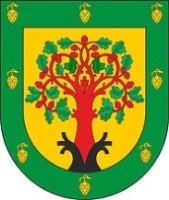 ЧУВАШСКАЯ РЕСПУБЛИКАÇĚРПӲ МУНИЦИПАЛИТЕТОКРУГĔН ДЕПУТАТСЕН ПУХĂВĚЙЫШĂНУ2022ç. юпа уйӑхĕн 28-мӗшӗ 3-4 №Çěрпÿ хулиСОБРАНИЕ ДЕПУТАТОВЦИВИЛЬСКОГО МУНИЦИПАЛЬНОГО ОКРУГАРЕШЕНИЕ28 октября 2022г. № 3-4город ЦивильскНаименование должностиДолжностной оклад(рублей в месяц)Размер ежемесячного денежного поощрения (должностных окладов)123Исполнительно-распорядительные и иные органы местного самоуправления, финансируемые за счет средств местного бюджетаИсполнительно-распорядительные и иные органы местного самоуправления, финансируемые за счет средств местного бюджетаИсполнительно-распорядительные и иные органы местного самоуправления, финансируемые за счет средств местного бюджетаГлава муниципального района (глава администрации муниципального района*)213310,4Первый заместитель главы администрации муниципального района78492,6Заместитель главы администрации муниципального района75192,4Управляющий делами администрации муниципального района67442,4Начальник управления администрации муниципального района66342,3Начальник отдела администрации муниципального района64332,3Заместитель начальника управления администрации муниципального района62332Заместитель начальника отдела администрации муниципального района61322Заведующий сектором61321,9Главный специалист-эксперт54271,5Ведущий специалист-эксперт50251,5Специалист-эксперт46231,5Старший специалист 1 разряда46231,5Старший специалист 2 разряда44221,5Старший специалист 3 разряда42211,5Специалист 1 разряда38191,5Специалист 2 разряда33831,5Специалист 3 разряда29871,5Исполнительно-распорядительные и иные органы местного самоуправления, финансируемые за счет средств федерального бюджетаИсполнительно-распорядительные и иные органы местного самоуправления, финансируемые за счет средств федерального бюджетаИсполнительно-распорядительные и иные органы местного самоуправления, финансируемые за счет средств федерального бюджетаНачальник отдела администрации муниципального района64331,8Главный специалист-эксперт54271Исполнительно-распорядительные и иные органы местного самоуправления, финансируемые за счет средств республиканского бюджетаИсполнительно-распорядительные и иные органы местного самоуправления, финансируемые за счет средств республиканского бюджетаИсполнительно-распорядительные и иные органы местного самоуправления, финансируемые за счет средств республиканского бюджетаЗаведующий сектором61321,4Ведущий специалист-эксперт50251Наименование классного чинаРазмер выплаты (рублей в месяц)12Действительный муниципальный советник 1 класса2323Действительный муниципальный советник 2 класса2167Действительный муниципальный советник 3 класса2013Муниципальный советник 1 класса1780Муниципальный советник 2 класса1627Муниципальный советник 3 класса1472Советник муниципальной службы 1 класса1396Советник муниципальной службы 2 класса1161Советник муниципальной службы 3 класса1008Референт муниципальной службы 1 класса930Референт муниципальной службы 2 класса776Референт муниципальной службы 3 класса696Секретарь муниципальной службы 1 класса543Секретарь муниципальной службы 2 класса466Секретарь муниципальной службы 3 класса387»